MEDIENMITTEILUNGZuchwil – 02. Februar 2021Neuer Kaffeevollautomat WMF 1300 S vereint Genussgarantie mit Investitionssicherheit Leistungsstark, kompakt und vielseitig – mit der WMF 1300 S ergänzt der Premiumhersteller WMF Professional Coffee Machines sein Lösungsportfolio um eine Spezialitätenmaschine für den mittleren Bedarf. Mit einer durchschnittlich empfohlenen Tagesleistung von bis zu 120 Tassen und bis zu drei optional abschliessbaren Behältern ist der neue Vollautomat zuverlässiger Begleiter für unterschiedlichste Kaffeeangebote. Die Milchsysteme garantieren gleichbleibend hohe Getränkequalität, ob kalte und heisse Milch oder heisser Milchschaum. Ergänzt wird die Ausstattung unter anderem durch ein intelligentes Design-Konzept für den effizienten Servicezugang. Die optionalen Möglichkeiten zur individuellen Farbauswahl des Maschinengehäuses sowie der Anbindung an die Telemetrie-Lösung WMF CoffeeConnect runden die Qualitätsmerkmale der Maschine ab. Designed to PerformDank ihrer schlanken Masse (32,5 x 66,9 x 57,4 Zentimeter BxHxT), der attraktiven Ausstattungsoptionen sowie einem optionalen Festwasseranschluss überzeugt die WMF 1300 S mit langen Betriebszeiten und schneller Investitionsrendite. Je nach gewählter Maschinenvariante verfügt der Vollautomat über zwei Bohnenbehälter, einen Pulver-Behälter für 1.200 Gramm sowie einen Handeinwurf für Kaffeemehl. Arbeitet die WMF 1300 S ohne Pulver, fassen die beiden Bohnenbehälter jeweils 650 Gramm. Beim Einsatz eines Pulverbehälters beträgt das Füllvolumen 650 Gramm (rechter Behälter) und 550 Gramm (mittlerer Behälter). Gastronomen und Hoteliers, die besondere Einsatzflexibilität fokussieren, profitieren zudem von einem Wassertank (vier Liter) sowie dem reduzierten Gewicht von 35 Kilogramm für das Grundmodell. Um das gewünschte Produktangebot je nach Betriebsart (SB oder Personal) individuell gestalten zu können, nutzt der Kunde die konfigurierbaren Templates des Vollautomaten. Über „vertikales Wischen“ leitet das sieben Zoll grosse Touch-Display den Anwender durch alle Funktionen. Dazu gehören unter anderem das Einstellen von Rezepten, Bildern und Farbkonzepten oder das Ausführen der Reinigungs- und Pflegeprogramme. Das Komfortplus: Eine Funktionsleiste mit voreingestellten Sonderfunktionen am unteren Displayrand lässt sich mit zahlreichen Individualisierungsoptionen für Gast und Personal belegen.Durchdachter Komfort im täglichen BetriebPerfektion im Detail gehört bei der neuen WMF 1300 S zu den wichtigen Charaktereigenschaften. So sorgen etwa der höhenverstellbare Auslauf sowie ein „Cup Stop“ für die optimale Platzierung von Becher, Tasse oder Glas. Des Weiteren lässt sich der Kaffeeauslauf komfortabel justieren und bietet eine Unterstellhöhe von 60 bis maximal 169 mm. Ein weiteres Optionsplus: Die Auslaufhöhe des optionalen dezentralen Heisswasserauslaufs beträgt 107 mm. Mit den integrierten Milchsystemen erfüllt der Gastronom jeden Getränkewunsch. Während die Option „Basic Milk“ heisse Milch und heissen Milschschaum in höchster Qualität garantiert, bietet „Easy Milk“ sowohl kalte und heisse Milch als auch heissen Milchschaum. Die zusätzliche Dampflanze „Basic Steam“ erlaubt es, heisse Milch und Milchschaum manuell zu produzieren. Der integrierte SteamJet bringt Tassen und Gläser auf die ideale Temperatur. Maschinenwartung neu gedachtIn puncto Maschinendesign löst die WMF 1300 S ebenfalls das Herstellerversprechen nach Prozesseffizienz ein. Dabei wurden die Servicezugänge zu allen relevanten Bauteilen optimiert. Das Maschinenkonzept erlaubt es, Seitenwände und Rückwand sowie Deckel getrennt voneinander abzunehmen, was den gezielten Zugriff auf die entsprechenden Maschinenbereiche sicherstellt. Selbst in beengten Einsätzen an Bartheken oder Küchenzeilen verläuft nun die Arbeit am Gerät noch reibungsloser.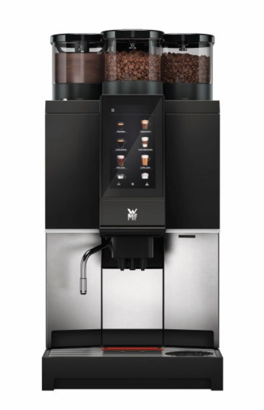 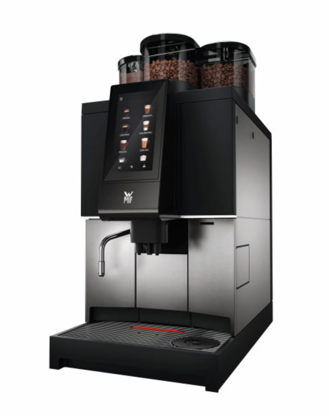 BildanforderungBildmaterial finden Sie in unserem Medienportal http://press-n-relations.amid-pr.com (Suchbegriff „WMF1300S“). Schaerer AGDie 1892 gegründete Schaerer AG mit Sitz im schweizerischen Zuchwil gehört zu den weltweit führenden Herstellern vollautomatischer professioneller Kaffeemaschinen. Als Traditionsunternehmen mit langjähriger Geschichte steht die Marke Schaerer für Schweizer Werte verbunden mit tiefgreifendem Kaffeewissen. Diese Markeneigenschaften bringt das Unternehmen im Claim des Unternehmenslogos «swiss coffee competence» zum Ausdruck und lebt sie gleichermassen bei der Produktentwicklung wie im Coffee Competence Centre, dem Schaerer eigenen Kaffeekompetenz- und Schulungszentrum in Zuchwil. Weiterhin zeichnet sich Schaerer durch ausserordentliche Flexibilität mit dem Leitgedanken «We love it your way» aus – sei es in Bezug auf Kundenanfragen, kundenspezifische Produkte, Grossaufträge oder auch bei dem Portfolio, das den Kunden vielfältige, individuelle Konfigurationsmöglichkeiten bietet. Kundennah und mit umfassendem Kaffeewissen unterstützt Schaerer Kunden jeder Grösse weltweit dabei, ihren Gästen höchsten Kaffeegenuss in der Tasse zu bieten. Seit 2006 ist Schaerer Teil der WMF Group und gehört seit Ende 2016 zum französischen Groupe SEB Konzern. Alle B2B-Marken der Gruppe sind unter dem Vertriebsdach „SEB PROFESSIONAL“ gebündelt. Neben Schaerer gehören dazu die Kaffeemaschinenmarken WMF und Wilbur Curtis sowie der Geschäftsbereich Professional Hotel Equipment mit den Marken WMF Professional und HEPP.Über die WMF GroupSeit über 160 Jahren ist WMF dem perfekten Dreiklang aus Design, Funktionalität und Qualität verpflichtet. Im Geschäftsbereich Professional Coffee Machines (PCM) nimmt das süddeutsche Unternehmen weltweit eine marktführende Stellung ein. Mit dem Ziel, stets die erste Wahl für professionelle Kaffeelösungen rund um den Globus zu sein, verbindet das Qualitätssiegel „Made in Germany“ Premium-Produkte und Innovationskraft mit höchster Leistungsstärke und Zuverlässigkeit.Im Zentrum des WMF PCM-Lösungsportfolios steht eine klare Botschaft: Designed to Perform. So liefert die Business Unit aus Geislingen an der Steige für jedes Geschäftsmodell im Kaffeebereich das passende Konzept – von leistungsstarken Spezialitäten-Vollautomaten über Filtermaschinen bis hin zu Siebträger-Vollautomaten und innovativen Digitalisierungskonzepten. Darüber hinaus profitieren Kunden national wie international von einer hohen Beratungs- und Servicequalität. Grundlage dafür ist die grösste unternehmenseigene Serviceorganisation für professionelle Kaffeemaschinen in Europa. Durch regelmässige Schulungen in den WMF Schulungszentren wird gewährleistet, dass dieses Know-how kontinuierlich an das gesamte globale Servicenetzwerk von WMF weitergegeben wird.Weitere Informationen:Schaerer AGJelena Bozic, Marketing Manager DACHAllmendweg 8, 4528 ZuchwilTel.: +41 32 681 64 02Fax: +41 32 681 64 04JBozic@schaerer.comwww.schaerer.comSchaerer Pressebüro c/o Press’n’Relations GmbH, Nataša ForstnerMagirusstrasse 33, D-89077 UlmTel.: +49 731 96 287-17 Fax: +49 731 96 287-97nfo@press-n-relations.de
www.press-n-relations.de